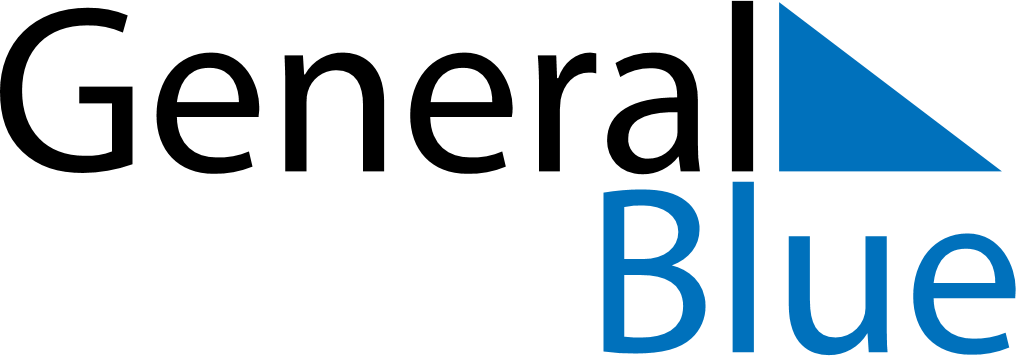 February 2020February 2020February 2020February 2020February 2020February 2020UgandaUgandaUgandaUgandaUgandaUgandaSundayMondayTuesdayWednesdayThursdayFridaySaturday12345678910111213141516171819202122Archbishop Janan Luwum Day23242526272829Ash WednesdayNOTES